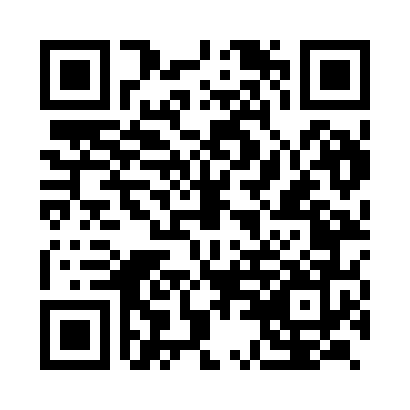 Prayer times for Fatehpur, Uttar Pradesh, IndiaWed 1 May 2024 - Fri 31 May 2024High Latitude Method: One Seventh RulePrayer Calculation Method: University of Islamic SciencesAsar Calculation Method: HanafiPrayer times provided by https://www.salahtimes.comDateDayFajrSunriseDhuhrAsrMaghribIsha1Wed4:075:3012:044:436:388:012Thu4:065:2912:044:436:398:023Fri4:055:2812:044:436:398:034Sat4:045:2812:044:436:408:035Sun4:035:2712:034:436:408:046Mon4:025:2612:034:446:418:057Tue4:025:2512:034:446:428:068Wed4:015:2512:034:446:428:069Thu4:005:2412:034:446:438:0710Fri3:595:2412:034:446:438:0811Sat3:585:2312:034:446:448:0912Sun3:575:2212:034:456:448:0913Mon3:575:2212:034:456:458:1014Tue3:565:2112:034:456:458:1115Wed3:555:2112:034:456:468:1216Thu3:545:2012:034:456:468:1217Fri3:545:2012:034:466:478:1318Sat3:535:1912:034:466:478:1419Sun3:525:1912:034:466:488:1520Mon3:525:1812:034:466:488:1521Tue3:515:1812:034:466:498:1622Wed3:515:1812:044:476:508:1723Thu3:505:1712:044:476:508:1724Fri3:505:1712:044:476:518:1825Sat3:495:1712:044:476:518:1926Sun3:495:1612:044:476:528:2027Mon3:485:1612:044:486:528:2028Tue3:485:1612:044:486:538:2129Wed3:475:1612:044:486:538:2230Thu3:475:1512:044:486:548:2231Fri3:475:1512:054:496:548:23